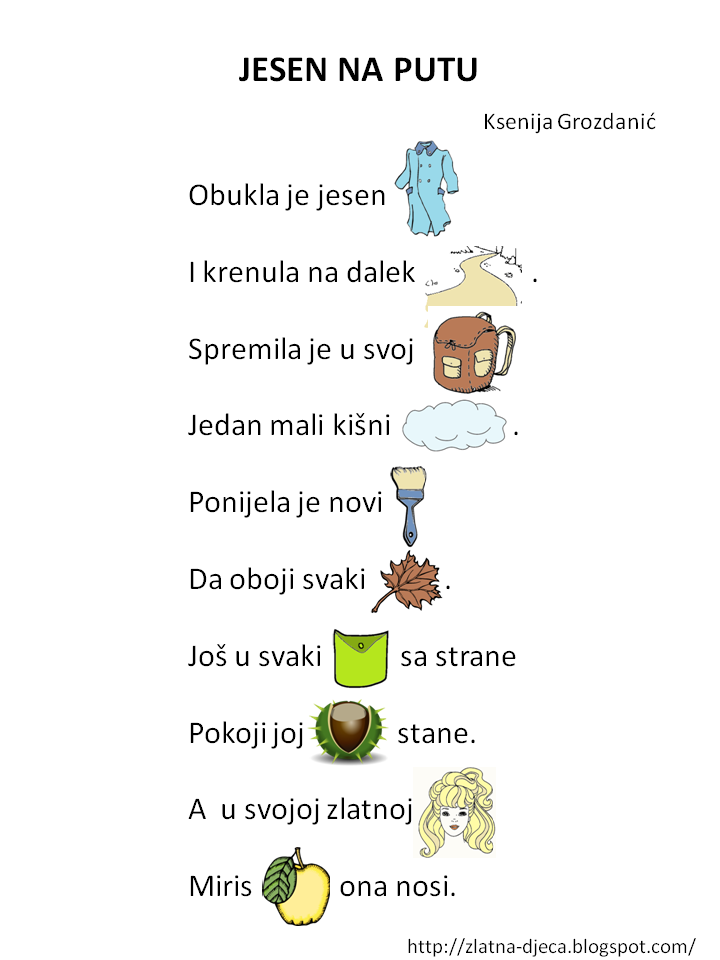 Pročitajte djetetu pjesmu, može nekoliko puta. Nakon toga postavljajte pitanja:Da li ti se pjesma sviđa?Kako se zove pjesma?O kojem godišnjem dobu se govori u pjesmi?Što je obukla jesen?Što je spremila u svoj ruksak?Što je bojala s kistom?Što je stavila u svaki džep?Miris kojeg voća nosi u kosi?Potičite dijete da na pitanja odgovara jednostavnim rečenicama.